UČNI SKLOP: Telefonski pogovor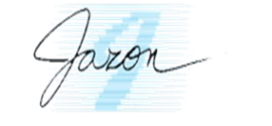 Tema: BesedotvorjeSamovrednotenje učenjaPri vrednotenju svojega znanja si lahko pomagaš s spodnjim obrazcem – semaforjem. V ustrezno okence (na desni strani) s križcem označi, kako si zadovoljen/zadovoljna s svojim usvojenim znanjem.Legenda:zelena barva = učno snov odlično obvladamrumena barva = učno snov delno obvladamrdeča barva = učno snov slabo obvladam                                                                                          Refleksija o učenju Spodnja vprašanja so ti lahko v pomoč pri razmišljanju o svojem znanju in načrtovanju učenja za izboljšanje le-tega.Kaj že znam?Kaj želim še izboljšati?Kako so mi pri napredku pomagale različne vrste nalog?Na kaj moram biti pri učenju še posebej pozoren/pozorna?Na kaj sem pri učenju še posebej ponosen/ponosna? Kaj sem pri učenju spoznal/a o sebi in o svojem delu?Samostojno preberem neumetnostno besedilo. Določim okoliščine nastanka besedila in povem, iz katerih prvin besedila sem jih prepoznal.Iz danih besednih zvez delam tvorjenke ter jih razložim.Napišem skladenjsko pravilno besedilo tako, da uporabim pridobljeno znanje o tvorjenkah.V napisanem besedilu prepoznam skladenjske napake in neustreznosti, jih odpravim in svoje popravke tudi pojasnim. Glede na povratno informacijo učitelja ali sošolca načrtujem, kako bi svoje besedilo izboljšal/a.Prepoznam in ovrednotim učinek pridobljenega procesnega in vsebinskega znanja iz te enote.Razumem navedene strokovne izraze: koren besede, končnica, besedna zveza, prvotna/netvorjena beseda, drugotna/tvorjena beseda, besedotvorje, praktičnosporazumevalno besedilo, publicistično besedilo, strokovno besedilo, objektivno besedilo, subjektivno besedilo, članek.Svoje razumevanje (v zgornji vrstici navedenih) jezikoslovnih izrazov ponazorim s primeri iz besedila.